CANADA MEDIA FUND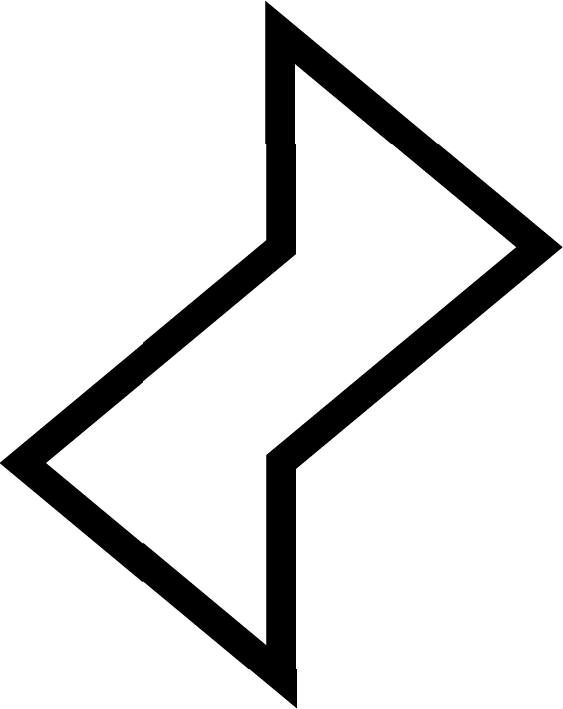 FONDS DES MÉDIAS DU CANADA